                  27.08.2020г.              г. Елабуга                               № 312О повышении размеров ежемесячного денежного вознаграждения главы муниципального образования, заместителя главы муниципального образования, депутатов, членов выборных органов местного самоуправления, осуществляющих свои полномочия на постоянной основе, и должностных окладов муниципальных служащих в муниципальном образовании город Елабуга Елабужского муниципального районаВ соответствии с постановлением Кабинета Министров Республики Татарстан от 06.08.2020 № 658 «О повышении размеров ежемесячного денежного вознаграждения глав муниципальных образований, заместителей глав муниципальных образований, депутатов, членов выборных органов местного самоуправления, осуществляющих свои полномочия на постоянной основе, председателей контрольно-счетных органов муниципальных образований и должностных окладов муниципальных служащих в Республике Татарстан», Елабужский городской Совет Республики ТатарстанРЕШИЛ:Повысить с 1 октября 2020 года в 1,03 раза размеры ежемесячного денежного вознаграждения главы муниципального образования, заместителя главы муниципального образования, депутатов, членов выборных органов местного самоуправления, осуществляющих свои полномочия на постоянной основе,  утвержденные решением Елабужского городского Совета от 25.04.2018 года №130 «Об утверждении положения о порядке и условиях оплаты труда депутатов, выборных должностных лиц местного самоуправления, осуществляющих свои полномочия на постоянной основе, муниципальных служащих в муниципальном образовании город Елабуга Елабужского муниципального района».Повысить с 1 октября 2020 года размеры должностных окладов муниципальных служащих в муниципальном образовании город Елабуга Елабужского муниципального района в соответствии с замещаемыми ими должностями муниципальной службы, определяемые в положении, утвержденном решением Елабужского городского Совета от 25.04.2018 года №130 «Об утверждении положения о порядке и условиях оплаты труда депутатов, выборных должностных лиц местного самоуправления, осуществляющих свои полномочия на постоянной основе, муниципальных служащих в муниципальном образовании город Елабуга Елабужского муниципального района».Для исчисления размеров должностных окладов муниципальных служащих в муниципальном образовании город Елабуга Елабужского муниципального района в соответствии с пунктом 2 настоящего решения индексировать размер должностного оклада специалиста младшей группы должностей муниципальной службы в сельском поселении в 1,03 раза и установить его в размере 11 498 рублей.Установить, что финансовое обеспечение расходов, связанных с реализацией настоящего решения, осуществляется в пределах бюджетных ассигнований, предусмотренных в местном бюджете муниципального образования город Елабуга Елабужского муниципального района на соответствующий финансовый год.Настоящее решение подлежит официальному опубликованию.Контроль за исполнением настоящего решения возложить на постоянную депутатскую комиссию по вопросам экономического развития, бюджета, налогов, тарифной политики, развития предпринимательства, межбюджетных и земельно-имущественных отношений.Заместитель председателя                                                         	М.И. РождаевЕЛАБУЖСКИЙГОРОДСКОЙСОВЕТРЕСПУБЛИКА ТАТАРСТАН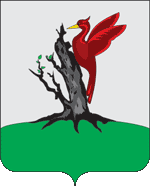 ТАТАРСТАН РЕСПУБЛИКАСЫАЛАБУГАШӘҺӘРСОВЕТЫ               РЕШЕНИЕ                          КАРАР